Col.legi Sant Josep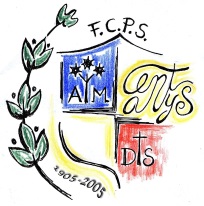 									         TUTORIAQUÈ ENS ENSENYA EL CORONAVIRUS?La situació que estem vivint actualment és una vivència important que ens està donant la possibilitat d´aprendre altres coses i créixer com a persones.Estar tantes hores a casa , sense poder sortir de casa també ens està ensenyant a :-Ser més empàtics 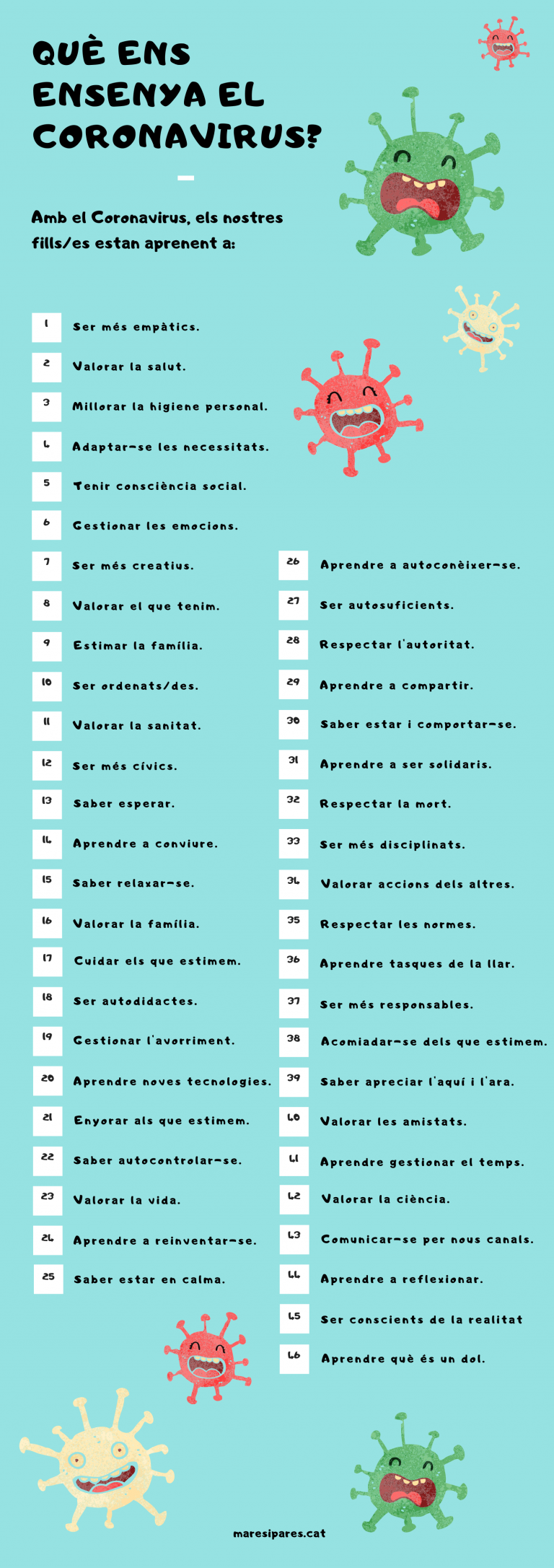 -Valorar la salut - Millorar la higiene personal- Gestionar les emocions - Ser més creatius- Estimar la família- Ser més ordenats - Valorar el que tenim- Cuidar als que estimem- A ser més autònoms- Fer de cuiners- Aprendre tasques de la llar- Gestionar l´avorriment- Aprendre noves tecnologies	- Ser més responsables			- Valorar les amistats	- Comunicar-se per nous canals.- Saber estar en calma.De totes aquestes opcions , segur que n´hi ha algunes que creus que les estan valorant i aprenent en aquest confinament . Encercla les que tu creguis i explica el perquè. També podeu posar-ne alguna que no surti aquesta llista si és el cas. Aquesta activitat ens agradaria que ens la poguéssiu retornar via e-mail , fent una foto de l´activitat i així ho podrem veure ; Cal que  ens ho envieu abans del dilluns 27 d´abril.  Som-hi !!